Piątek 19 czerwcaTemat : Zadania tekstowe .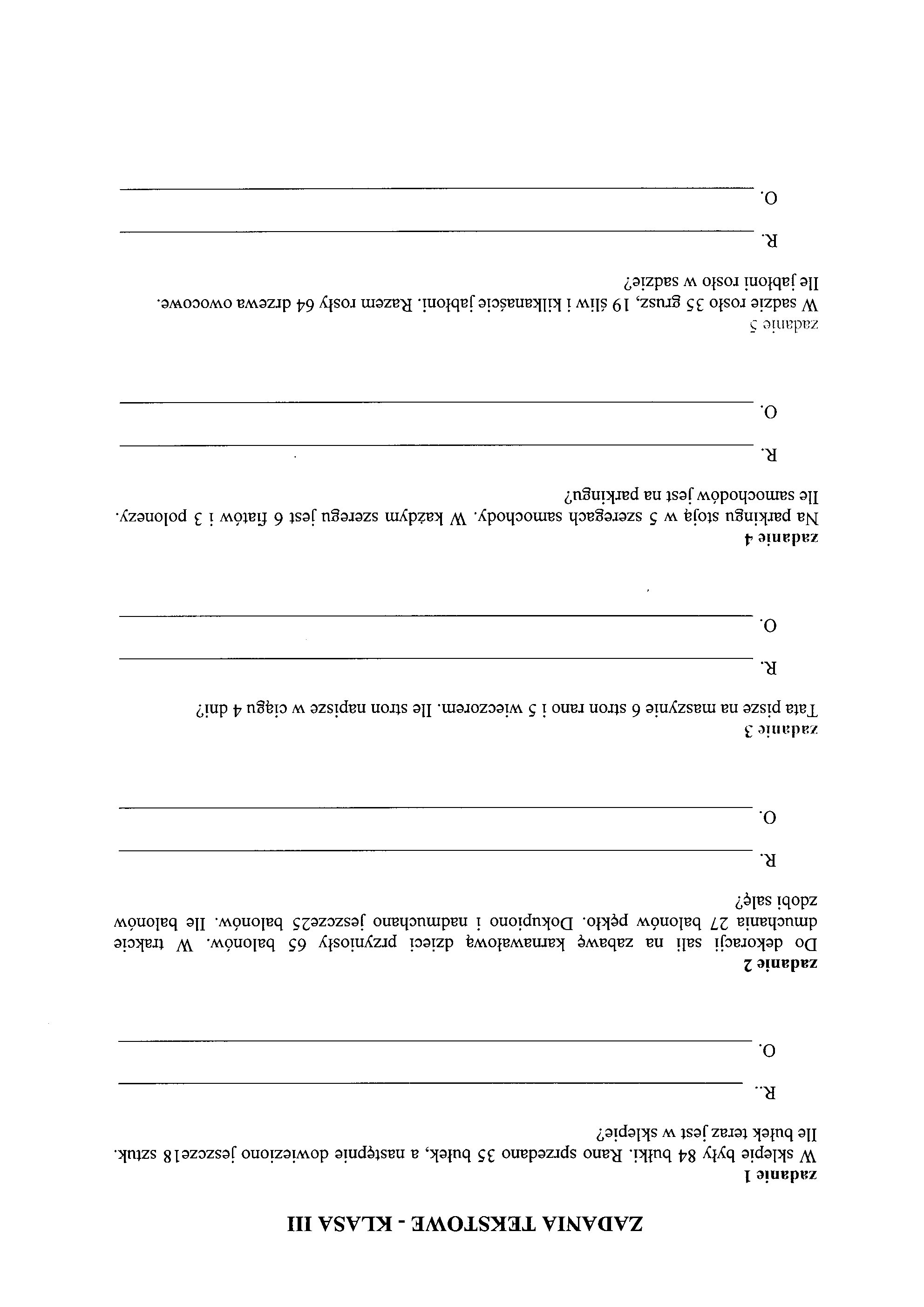 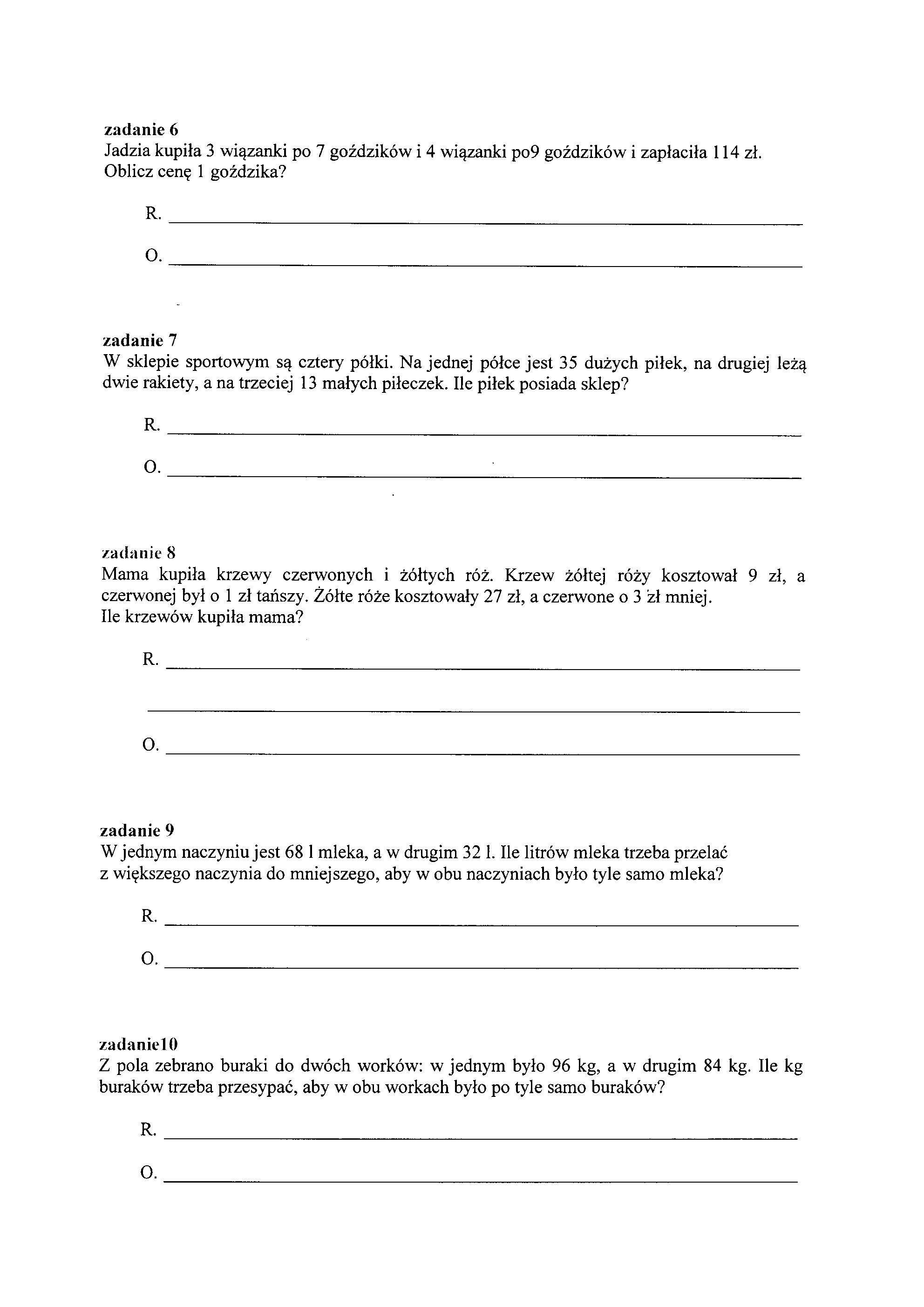 